附件1國立清華大學材料科學工程學系博士班研究生獎學金申請表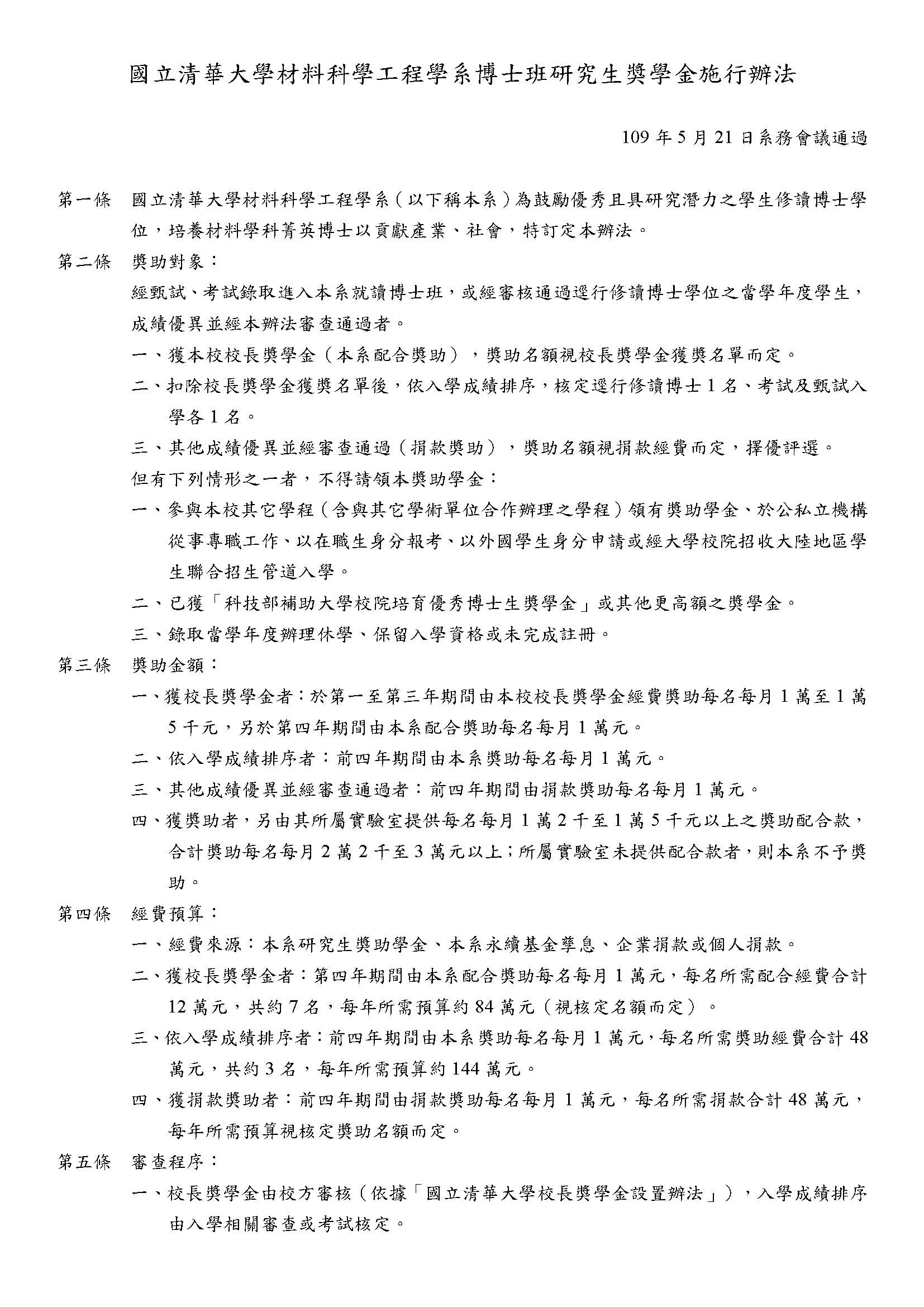 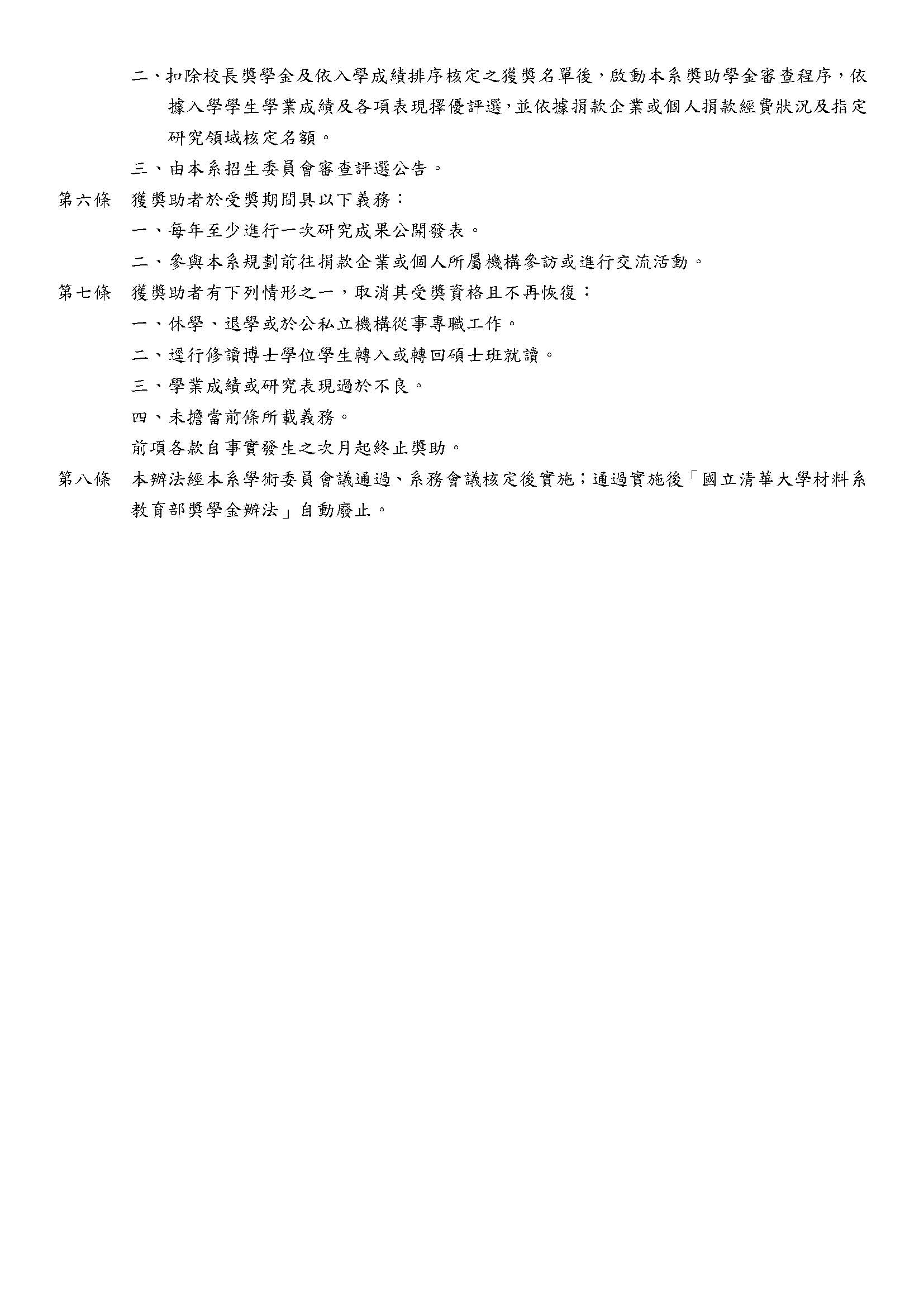 姓名學號系所指導教授研究領域學歷學位校名(全稱)校名(全稱)校名(全稱)科系(全稱)學歷碩士學歷學士畢業(歷年)成績總學分數總學分數成績(GPA)成績(GPA)系、班排名(%)學士班碩士班(畢業)碩士班(逕讀)第1學期     學分第2學期     學分第3學期     學分…第1學期     學分第2學期     學分第3學期     學分…第1學期 GPA：          第2學期 GPA：      第3學期 GPA：          …第1學期 GPA：          第2學期 GPA：      第3學期 GPA：          …特殊表現應備文件□本獎學金申請表□歷年成績單□指導教授推薦函□個人學習計畫書（包含個人分年度學習規劃，最多3頁）□其他有利審查文件□本獎學金申請表□歷年成績單□指導教授推薦函□個人學習計畫書（包含個人分年度學習規劃，最多3頁）□其他有利審查文件□本獎學金申請表□歷年成績單□指導教授推薦函□個人學習計畫書（包含個人分年度學習規劃，最多3頁）□其他有利審查文件□本獎學金申請表□歷年成績單□指導教授推薦函□個人學習計畫書（包含個人分年度學習規劃，最多3頁）□其他有利審查文件□本獎學金申請表□歷年成績單□指導教授推薦函□個人學習計畫書（包含個人分年度學習規劃，最多3頁）□其他有利審查文件簽名欄本人同意配合國立清華大學材料科學工程學系博士班研究生獎學金施行辦法□	同意   □不同意申請人：                        109年  月    日======================================================================依據本系博士班研究生獎學金辦法，獲獎助者，另由其所屬實驗室提供每名每月1萬2千至1萬5千元以上之獎助配合款，合計獎助每名每月2萬2千至3萬元以上；所屬實驗室未提供配合款者，則本系不予獎助。指導教授簽名： 本人同意配合國立清華大學材料科學工程學系博士班研究生獎學金施行辦法□	同意   □不同意申請人：                        109年  月    日======================================================================依據本系博士班研究生獎學金辦法，獲獎助者，另由其所屬實驗室提供每名每月1萬2千至1萬5千元以上之獎助配合款，合計獎助每名每月2萬2千至3萬元以上；所屬實驗室未提供配合款者，則本系不予獎助。指導教授簽名： 本人同意配合國立清華大學材料科學工程學系博士班研究生獎學金施行辦法□	同意   □不同意申請人：                        109年  月    日======================================================================依據本系博士班研究生獎學金辦法，獲獎助者，另由其所屬實驗室提供每名每月1萬2千至1萬5千元以上之獎助配合款，合計獎助每名每月2萬2千至3萬元以上；所屬實驗室未提供配合款者，則本系不予獎助。指導教授簽名： 本人同意配合國立清華大學材料科學工程學系博士班研究生獎學金施行辦法□	同意   □不同意申請人：                        109年  月    日======================================================================依據本系博士班研究生獎學金辦法，獲獎助者，另由其所屬實驗室提供每名每月1萬2千至1萬5千元以上之獎助配合款，合計獎助每名每月2萬2千至3萬元以上；所屬實驗室未提供配合款者，則本系不予獎助。指導教授簽名： 本人同意配合國立清華大學材料科學工程學系博士班研究生獎學金施行辦法□	同意   □不同意申請人：                        109年  月    日======================================================================依據本系博士班研究生獎學金辦法，獲獎助者，另由其所屬實驗室提供每名每月1萬2千至1萬5千元以上之獎助配合款，合計獎助每名每月2萬2千至3萬元以上；所屬實驗室未提供配合款者，則本系不予獎助。指導教授簽名： 